Publicado en Puerto de La Cruz el 23/07/2021 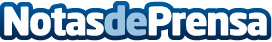 Loro Parque Fundación hace una donación para proteger a los elefantes en TailandiaLa Fundación ha querido ayudar a la Thai Elephant Alliance Association, que se ocupa de cuidar a los elefantes que enfrentan una situación dramática debido a la crisis ocasionada por la COVID-19 y la falta de turismoDatos de contacto:Natalya RomashkoDepartamento de Comunicación e Imagen922 373 841 Ext. 319Nota de prensa publicada en: https://www.notasdeprensa.es/loro-parque-fundacion-hace-una-donacion-para Categorias: Internacional Viaje Canarias Veterinaria Solidaridad y cooperación http://www.notasdeprensa.es